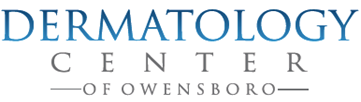 Name: _______________________________    DOB: _________________________CONSENT TO TREAT MINOR CHILDRENTHIS FORM MUST BE COMPLETED BY A PARENT OR LEGAL GUARDIANI, _________________________, the parent or legal guardian of _______________________, do herby consent to any medical care and the administration of epinephrine/lidocaine injection for numbing, microdermabrasion (Acne Surgery), determined by the physician to be necessary for the welfare of my child while said child is under the care of Cassey Vessels, MD or Benjamin Vessels, MD and I am not reasonably available to give consent.Authorized People				             Relationship to Patient_______________________________			____________________________________________________________			____________________________________________________________			____________________________________________________________			_____________________________This information will assist in treatment if it can be furnished with the consent.Patient Address: ______________________________________________________________Parent/Legal Guardian: ___________________________ Phone Number: ________________Parent/Legal Guardian: ___________________________ Phone Number: ________________Other Special Instruction: ____________________________________________________________________________________________________________________________________________________________________________________________________________________________________Signature of Parent or Legal Guardian: ______________________________ Date: _________	